Rounding checklistFront desk staff will round every 2 hours in the waiting room and complete the following punch list items:Waiting room/Common areas: All appropriate waiting room chairs have “do not sit” signage and remain 6ft apart. Floor markers (tape, stickers, etc.) remain intact and visible.☐ No magazines or pamphlets out on the tables. All patients are wearing masks and adhering to social distancing requirements.☐ (Wear appropriate PPE) wipe down vacant chairs and commonly touched surfaces. Wet-dust horizontal surfaces by using a cloth moistened with a small amount of an EPA-registered disinfectant☐ (Wear appropriate PPE) Wipe down the counter tops. Concentrate on cleaning high-touch surfaces (areas frequently touched by patients and facility staff).☐ Check bathrooms to make sure they are clean. If dirty, please contact EVS. ☐ Breakrooms and touchdown areas are clean and employees adhere to social distancing requirements.Exam Rooms/Infusion bays:Change the paper covering the exam table and pillows between patient usePlace any used linens (e.g., exam gowns, sheets) in a designated container located in each exam room after each patient use.Clean any medication preparation area after each patient encounter and ensure contaminated items (as described above) are not placed in or near the area.Focus cleaning on high-touch surfaces (at least daily), e.g., exam bed, blood pressure cuff, stethoscope, wall-mounted ophthalmoscope and otoscope (per manufacturer’s instructions), chair and bedside stool, and door knob. Adhere to dwell time instructions on the product label.For electronics such as cell phones, tablets, touch screens, and keyboards, remove visible contamination if present. If no manufacturer guidance is available, e use of alcohol-based wipes containing at least 70% alcohol to disinfect touch screens. Dry surfaces thoroughly to avoid pooling of liquids.Decontaminate high-touch surfaces using an EPA-registered disinfectant with specific claim labels for the infective agent. List N: EPA-registered disinfectants that have qualified under EPA’s emerging viral pathogens program for use against SARS-CoV-2If patient has suspected infectious diarrhea and the infective agent is unknown, clean high-touch surfaces using a sodium hypochlorite (bleach)-based product (e.g., 1:10 dilution prepared fresh)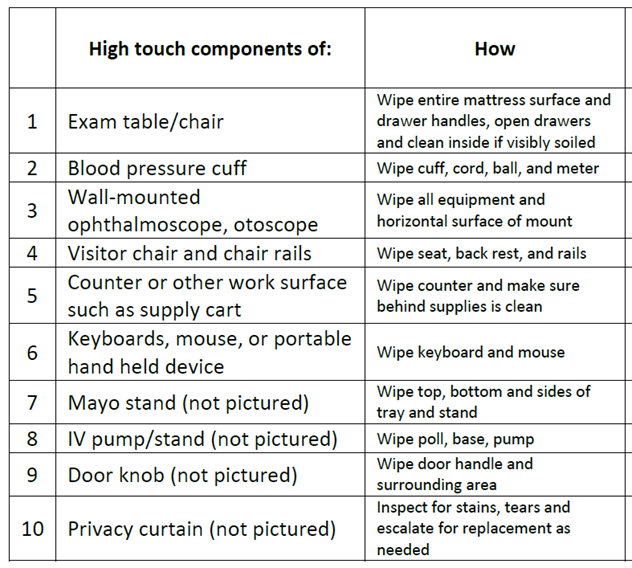 **Complete separate audit form and submit to manager